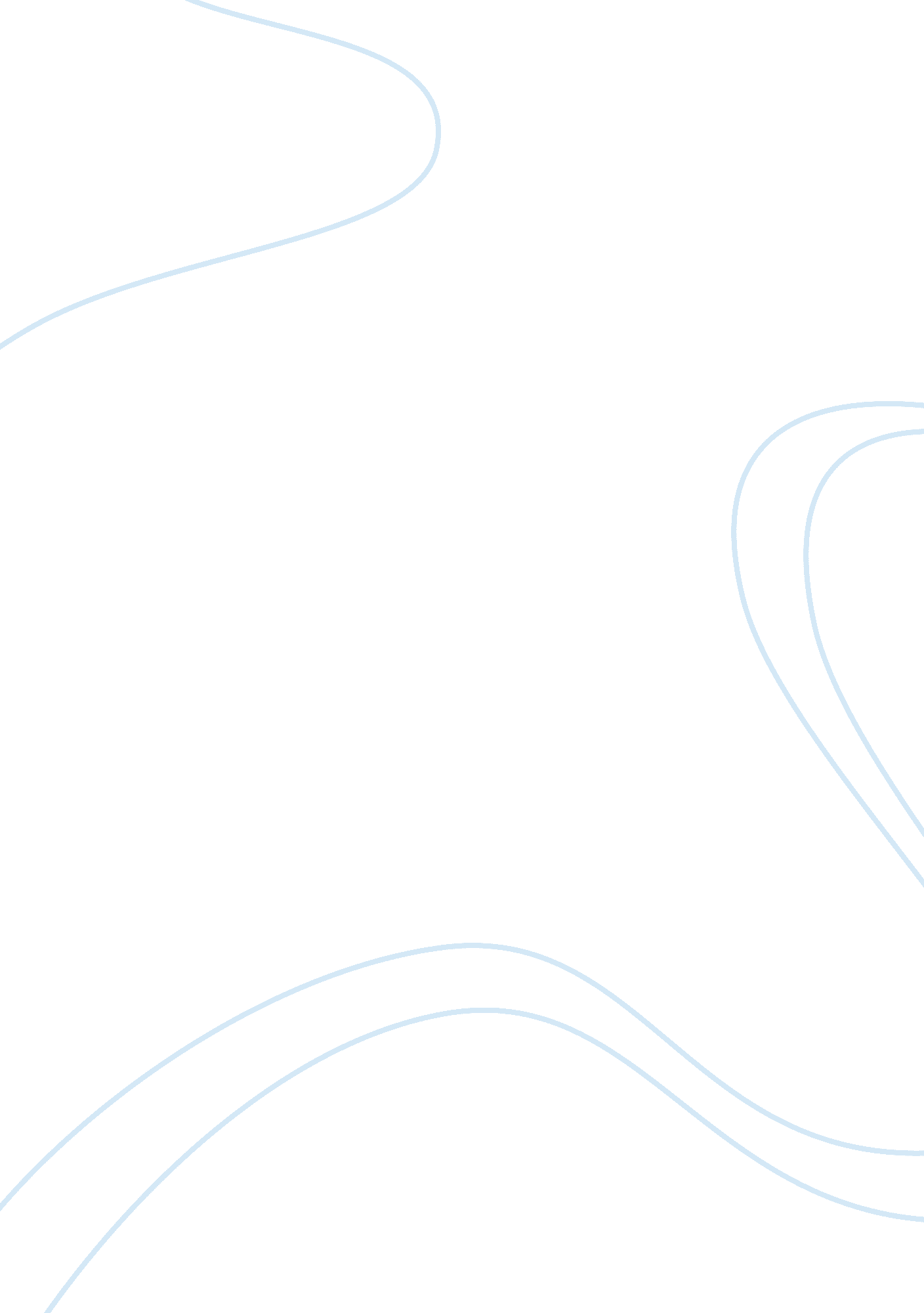 Cyclopentanol c5h10o structure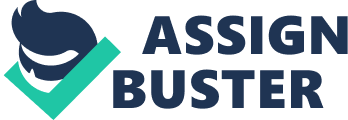 Contents Retention Index (Linear): Popular Stearic acid C18H36O2 structure 1-Hexanoic acid C6H12O2 structure Indole C8H7N structure homoveratrol C9H12O2 structure ATI Med-Surg: Chp 83: Diabetes Mellitus Management Win 7- 1-7 Mcdonalds Marketing Mix Pragmatism, Analytic Philosophy, and Philosophy of Mind Matrix 